                    2  группа раннего возраста    Отчёт с22 июня по 26 июня.  2020годПонедельник 22 июня.Узоры на пластилине. (стеками)                  Подвижная игра «Воробушки и автомобиль»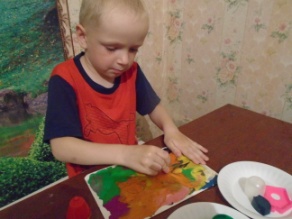 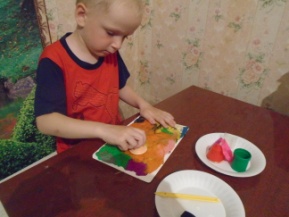 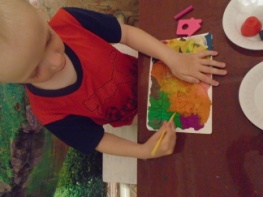 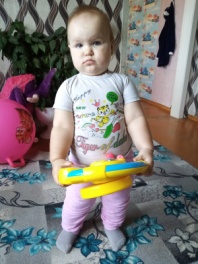 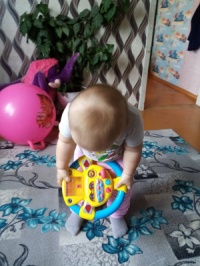 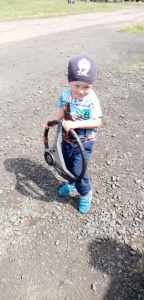 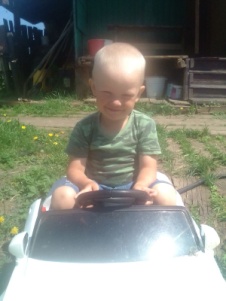 Вторник 23 июня.Экспериментирование «Почему кораблик не плывёт»?                     Игра «Шофёр».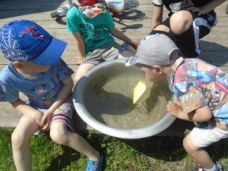 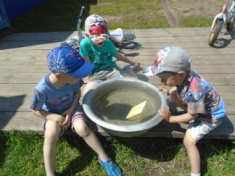 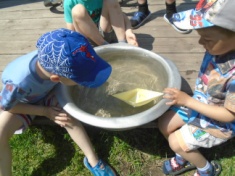 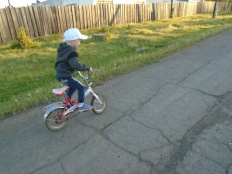 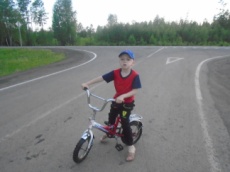 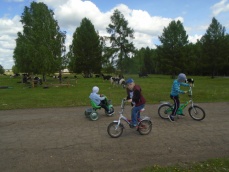 Среда 24 июня.Сюжетно-ролевая игра «Купание куклы».    Рисование « Кляксография».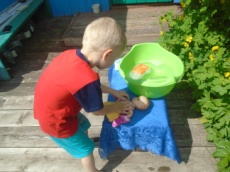 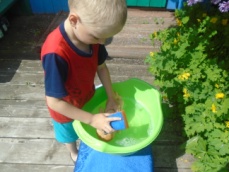 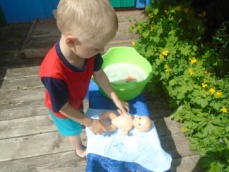 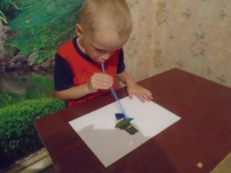 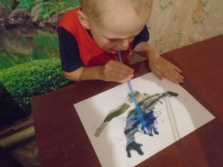 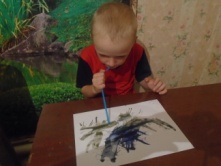 Четверг 25 июня.Экспериментирование « Сказка о камешке».    Рисование  «Ватными палочками».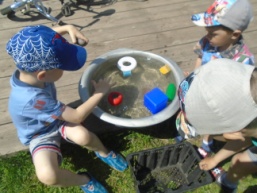 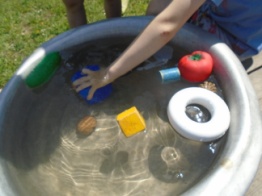 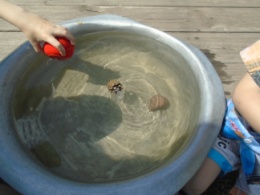 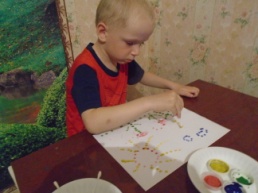 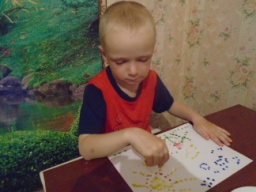 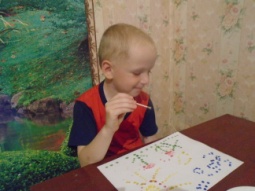 Пятница 26 июня.	                                                         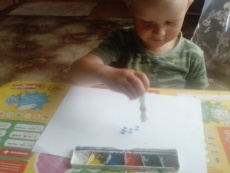 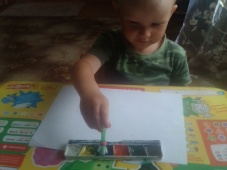 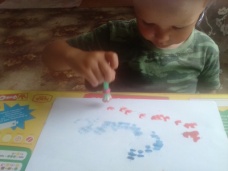 Дидактическая игра «Мамины бусы».                 Сюжетно - ролевая игра  «Парикмахерская».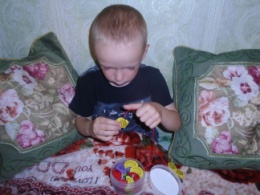 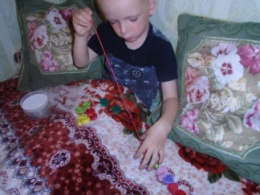 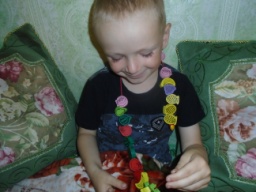 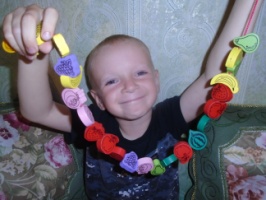 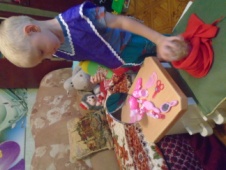 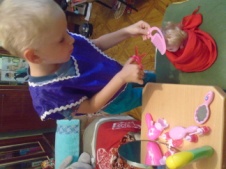 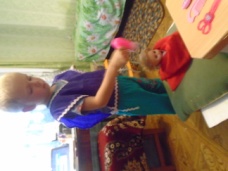 